PIOSENKI I ZABAWY MUZYCZNO – RUCHOWEDLA PRZEDSZKOLAKÓW CZ. 8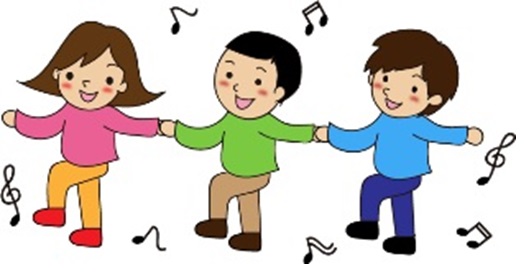 PIOSENKA „ZŁAP LATO ZA RĘKĘ”http://chomikuj.pl/peterltd/audio/-+SZKO*c5*81A+przedszkole+-+KARAOKE+i+piosenki+dla+dzieci/Zlap+lato+za+reke+-+piosenka+dla+dzieci,5623774801.mp3(audio)W górze bursztynowe słońce,W dolinie skrzy się chłodny cieńMotyl spieszy by na łąceMóc z latem spędzić dzień.Ref: Złap lato za rękę, zaśpiewaj piosenkę,Dziś słońca nie będzie nam brakNie kryją słowiki, talentu przed nikimI tysiąc kolorów ma świat.Trzymać ciepły wiatr na dłoni,I słuchać o czym szepce las.Gra na skrzypcach polny konik,Znów lato woła nas.Ref: Złap lato za rękę, zaśpiewaj piosenkę,I słońca nie będzie nam brakNie kryją słowiki, talentu przed nikimI tysiąc kolorów ma świat.Płyńmy szlakiem niepoznanymna wyspę Malinowych Mórz.Razem z latem wyruszamy,walizki pełne już.Ref: Złap lato za rękę, zaśpiewaj piosenkę,I słońca nie będzie nam brakNie kryją słowiki, talentu przed nikimI tysiąc kolorów ma światPIOSENKA „HEJ, LATO, LATO, LATO”https://chomikuj.pl/anilorak85/Dokumenty/piosenki+dla+dzieci/lato/Hej*2c+lato*2c+lato,399198423.mp3(audio)I. Zielonym przyszło szlakiem, z gitarą i plecakiem
zielone nasze lato, pachnące tatarakiem.

Ref:
Hej lato, lato, lato, lato!
Kłaniamy ci się w pas.
Za łąkę pełną kwiatów, jezioro i las.
Hej lato, lato, lato, lato!
Nie odstąp nas na krok.
Czekaliśmy na ciebie przez cały długi rok!

II. Czy wiatr, czy niepogoda, w jeziorze ciepła woda,
a w lesie na polanie -  tu maślak, tam jagoda.

Ref:
Hej lato, lato, lato, lato!
Kłaniamy ci się w pas.
Za łąkę pełną kwiatów, jezioro i las.
Hej lato, lato, lato, lato!
Nie odstąp nas na krok.
Czekaliśmy na ciebie przez cały długi rok!PIOSENKA „DO WALIZEK I PLECAKÓW”http://chomikuj.pl/edycja_kopiuj_wklej/5+latki/35+Piosenka+do+walizek+i+plecak*c3*b3w,1409336727.mp3(audio)Mam kartkę niewielką i pędzel malutki, 
namaluję na papierze kolorowe nutki. 

Dla dziewczynek i chłopaków, 
do walizek i plecaków, 
na Mazury i pod chmury, 
nad jeziora albo w góry. 

Z tych nutek ułożę tęczową piosenkę, 
refren będzie w niej wesoły, zwrotki uśmiechnięte. 

Dla dziewczynek Dla dziewczynek 
i chłopaków, do walizek i plecaków, na Mazury i pod chmury, 
nad jeziora albo w góry.PIOSENKA „POŻEGNAMY PRZEDSZKOLE” – dla 6 latków!https://chomikuj.pl/Gucio57/Dokumenty/muzyka*2cpiosenki+dla+dzieci/do+szko*c5*82y+czas/Po*c5*bcegnamy+przedszkole,102261747.mp3(audio)1. Cały świat się do nas śmieje ha!ha!W złotym słońcu – cały świat!Jutro szkoła nas powitano i nasze siedem lat.Ref: Pożegnamy przedszkole,pokłonimy się szkole,nową drogą pójdziemy odważnie.Rozkołyszą się drzewa,kos radośnie zaśpiewabo nie starszak już idzie lecz uczeń..2. Elementarz szybko zdradzi,tajemniczych liter ciąg.Plastelina nie przeczuwa,co się zrodzi z naszych rąk.Ref: Pożegnamy przedszkole,pokłonimy się szkole,nową drogą pójdziemy odważnie.Rozkołyszą się drzewa,kos radośnie zaśpiewano nie starszak już idzie lecz uczeń.3. Nim z kosmosu zobaczymy,starej ziemi barwny świat.Odkryjemy jak Kopernik,wielką magię zwykłych cyfr.Ref: Pożegnamy przedszkole,pokłonimy się szkole,nową drogą pójdziemy odważnie.Rozkołyszą się drzewa,kos radośnie zaśpiewano nie starszak już idzie lecz uczeń.RYTMIKA PANA DOMINIKA – GIMNASTYKAhttps://www.youtube.com/watch?v=SoHAKessOLQRTMIKA PANA DOMINIKA – TO JEST MOJA PRAWA NOGA, A TO LEWA.https://www.youtube.com/watch?v=r5lNKk0NtzoRYTMIKA PANA DOMINIKA – SAMOLOCIKhttps://www.youtube.com/watch?v=Rh0dzGm9uZEW związku z tym że utwory chronią się prawami autorskimi do każdej piosenki lub każdej zabawy podany jest odnośnik w postaci linku.Serdecznie zachęcam również do skorzystania z bardzo ciekawych zabaw muzyczno - ruchowych dla dzieci znajdujących się na stronie https://www.edumuz.pl/ , takich jak, np. „Gąsienice Basi”, „Pięta kciuk”, „Zegar bije bim, bim, bam”, „W górę, ręce w górę” i wiele, wiele innych. Zabawy te, w wykonaniu różnych osób można obejrzeć i wysłuchać w całości na stronie https://www.youtube.com/user/edumuz1/videos Proponuję także, by skorzystać ze strony www.chomikuj.pl, bezpłatnie zakładając konto, z którego można pobrać m.in. wiele interesujących piosenek. Niektóre z nich będę dołączać do zamieszczanych piosenek i zabaw.Rodzicom i dzieciom życzę miłej zabawy Do zobaczenia po WAKACJACH !!! Niech będą taneczne i pełne beztroskiej zabawy Odpoczywajcie i cieszcie się tym wyjątkowym czasem Pamiętajcie o BEZPIECZEŃSTWIE !!!„Piosenka pożegnalna”http://chomikuj.pl/kate_pppp/zachomikowane/przedszkole/koniec+przedszkola/14+piosenka+po*c5*bcegnalna,2700812620.mp3(audio)Już koniec kolego, już coś poza tobą,
przed tobą znów droga otwarta.
Niech oczy ciekawe i radosna młodość
zapełniają ojczystą kartę.
Ref: 2x
Weź ze sobą uśmiech na drogę,
słońcem będzie w pochmurne dni.
Weź na drogę naszą melodię,
co przyjaciół przypomni ci. Gdy smutno ci będzie, to zanuć piosenkę
i chmurę na czole rozjaśnij.
A dokoła siebie rzuć piosnkę jak tęczę
świat skrzydłem motyla ci zalśni.Ref: 2x
Weź ze sobą uśmiech na drogę,
słońcem będzie w pochmurne dni.
Weź na drogę naszą melodię,
co przyjaciół przypomni ci.